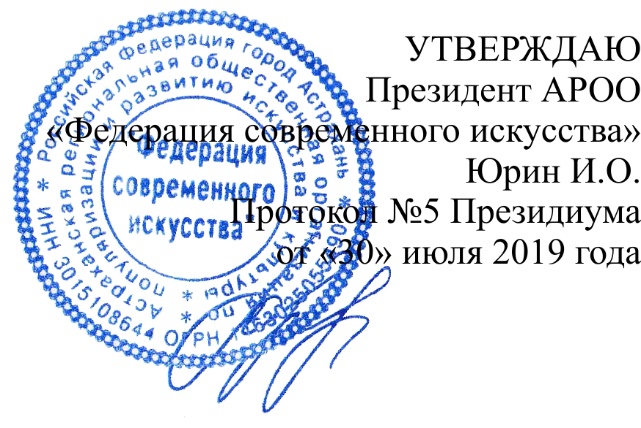 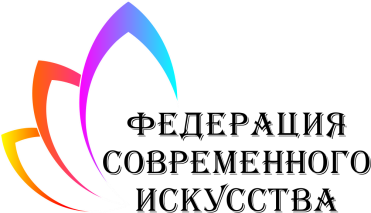 При поддержкеМинистерства образованияи науки АОПОЛОЖЕНИЕ о проведении очногоРЕГИОНАЛЬНОГО КОНКУРСА ДЕКОРАТИВНО-ПРИКЛАДНОГО ТВОРЧЕСТВА и ИЗОБРАЗИТЕЛЬНОГО ИСКУССТВА«ОСЕННЯЯ ПАЛИТРА»11 сентября 2019 годаУл. Николая Островского, 56А. 1 этажТЕМАТИКА КОНКУРСА:ОСЕНЬ, ОСЕННИЕ КРАСКИРаботы и заявки принимаются   11.09.2019г   с 10:00 до 15:00ДЕТСКИЕ САДЫ (все дошкольники) – каб. 20. ОСТАЛЬНЫЕ УЧРЕЖДЕНИЯ – каб. 31Забрать работы и дипломы 18.09.2019г  с 10:00 (!) до 15:00.(При себе иметь второй экземпляр заявки)Оргкомитет ответственности за сохранность творческих работ после указанной выше даты не несет!ОРГАНИЗАТОР: АРОО «Федерация современного искусства» при поддержке Министерства образования и науки Астраханской области (На основании Договора о партнерстве №1 от 01 августа 2017г).ЦЕЛИ И ЗАДАЧИ: Раскрытие творческих возможностей педагогов и детей дошкольного и младшего школьного возраста, духовно-нравственное воспитание подрастающего поколения, привитие художественно-эстетического вкуса и красоты. Способствовать раскрытию творческих возможностей детей;Развитие эстетического вкуса;Воспитывать чувство любви к прекрасному;Раскрытие творческих потенциалов педагогов.СУДЬИ:Аттестованные судьи Федерации современного искусства.УЧАСТНИКИ: К участию в конкурсе приглашаются воспитанники учреждений дополнительного образования, МДОУ, общеобразовательных учреждений, творческие коллективы, индивидуальные исполнители и творческие личности, желающие принять участие в конкурсе любого возраста. Участие в Конкурсе подтверждает факт предоставления Участником Организатору Конкурса согласия на обработку персональных данных в целях проведения Конкурса. Обработка персональных данных будет осуществляться Организатором Конкурса, с соблюдением принципов и правил, предусмотренных Федеральным законом РФ № 152-ФЗ от 27 июля 2006 г. «О персональных данных». УСЛОВИЯ:  Заявки и работы подаются в первый день конкурса (11.09.2019г.).Количество работ от участника НЕ ограничено.Соавторство педагогов при подготовке участников не допускается, т.е. в дипломе у участника НЕ может быть два и больше педагогов, кроме детей с ОВЗ и коллективных работ, а количество участников от педагога                       НЕ ОГРАНИЧЕНО.Заявка на благодарственное письмо педагогу (при желании) составляется ОТДЕЛЬНО (на отдельном листе), прилагается к заявке на конкурс.КРИТЕРИИ ОЦЕНКИ:Соответствие работы тематике конкурсаОформление работы – рамка, паспарту (для рисунков, фотографий, аппликаций)Эстетичность, аккуратность, художественный вкус, проявленный при подготовке работыТворческое решение Соответствие возрастуНАГРАЖДЕНИЕ:В каждой номинации присуждается диплом регионального конкурса за 1, 2 и 3 место или дипломы участников.Дипломом награждается каждая работа.Возможно получение благодарственного письма за подготовку участников для педагогов.ВОЗРАСТНЫЕ ГРУППЫ КОНКУРСА:3-18 лет (количество полных лет на момент конкурса)Взрослые (19 и старше)!!! ОБРАТИТЕ ВНИМАНИЕЕсли работу выполнил педагог, ФИО педагога указывать в графе «УЧАСТНИК». В номинации НЕ НУЖНО писать «Работа педагога», необходимо указать номинацию из списка, возраст указывать «ВЗРОСЛЫЕ», а не количеств лет педагога. Так же, при выполнении работы, совместно с педагогом, необходимо указывать номинацию, в которой выполнена работа, и добавить, что совместно с педагогом (при необходимости). Это относится и к коллективным работам.Подача заявок от учреждения в форме таблицыОбразец таблицы заявки участника. Заявку принести вместе с работами 11.09.2019 г.УЧРЕЖДЕНИЕ: ____________________________________________________________________Для получения благодарственного письма, заявка составляется в виде СПИСКА педагогов, желающих получить благодарственное письмо, с указанием учреждения, должности и ФИО (полностью). Составляется заранее, а не во время подачи работ на конкурс.К КОНКУРСНОЙ РАБОТЕ ОБЯЗАТЕЛЬНО ПРИЛАГАЕТСЯ ИНФОРМАЦИЯ (ПО ОБРАЗЦУ) крепится в правый нижний угол с лицевой стороны (для плоскостных работ)!Проверяйте соответствие возраста участников в таблице заявки и информации к работе.Ошибки, допущенные в дипломах оргкомитетом, будут исправлены. Исправления в дипломах, в случае ошибки при заполнении заявки участником - 50 ₽.Оргкомитет оставляет за собой право менять номинацию работы, в случае несоответствия заявленной. ДОБРОВОЛЬНЫЙ ВЗНОС: 200₽ за каждую работу.От оплаты взноса освобождаются только дети инвалиды и дети, оставшиеся без попечения родителей, НО НЕ БОЛЕЕ 10 РАБОТ С ОДНОГО УЧРЕЖДЕНИЯ, ЗА 11-ю И КАЖДУЮ СЛЕДУЮЩУЮ РАБОТУ ВЗНОС ОПЛАЧИВАЕТСЯ В ПОЛНОМ РАЗМЕРЕ. (Дети инвалиды НЕ из специализированных учреждений освобождаются от членского взноса при наличии подтверждающего документа (ксерокопия или фото), 50₽ за благодарственное письмо педагогу (по желанию)Взнос производится в день подачи заявки и работы.(все собранные средства пойдут на организацию и проведение мероприятия, и награждение участников)КОНТАКТЫ ОРГКОМИТЕТА:Президент Федерации современного искусства - Юрин Игорь – 8-927-079-79-77Вице-президент - Булатова Наталья – 8-927-570-16-06Сайт: www.art-fsi.ruНОМИНАЦИИ:На конкурс представляются работы по номинациям: Айрис фолдингАлмазная мозаика (алмазная живопись)Аппликация (Формат А4, А3)БатикВаляниеВитражВыжиганиеВытынанка (контурное вырезание)Вышивка (в т.ч. вышивка лентами)ГраттажДекупажИзделие из бисера (или Бисероплетение)Изделие из бумаги (в т.ч. Бумагопластика)Изделие из гипсаИзделие из глиныИзделие из нетрадиционных материаловИзделие из ниток (пряжи)Изделие из пластилина (в т.ч. пластилинография)Изделие из природных материаловИзделие из разных материалов (комбинирование природных и нетрадиционных материалов)Изделие из соленого тестаИзделие из фетраИзделие из фоамиранаКанзашиКарвингКвиллингКинусайга (техника аппликации вдавливания ткани)Кроссворд (Не менее формата А3)Кукла, игрушка (Объемная (трехмерная) поделка)МакетМакрамеМоделирование из шаров (Фигуры из воздушных шаров)МозаикаМыловарениеОригами (или Модульное оригами)ОткрыткаПанно (формат А4, А3)Папье-машеРисунок (Формат А3, А4), (Исполнение различными техниками)РосписьСкрапбукингСтенгазета, плакатСтринг арт (изонить) – картина из нити и гвоздейСувенир (напр.: фоторамка, магнит, сувенирная тарелка и т.д.)ТопиарийТорцеваниеФилиграньФотография (Размер фотографии определяется участником. Работа предоставляется в оформленном виде, в рамке, или творческое оформление на усмотрение участника)ЭнкаустикаПриложение 1ОБРАЗЕЦ  ЗАЯВКИ НА УЧАСТИЕ В КОНКУРСЕЗаявка на участие в региональном конкурсе декоративно-прикладного творчества и изобразительного искусства «ОСЕННЯЯ ПАЛИТРА»УЧРЕЖДЕНИЕ: ____________________________________________________________________Приложение 2ОБРАЗЕЦ ЗАЯВКИ НА БЛАГОДАРСТВЕННОЕ ПИСЬМО ПЕДАГОГУЗаявка на благодарственное письмо за подготовку участников регионального конкурса декоративно-прикладного творчества и изобразительного искусства«ОСЕННЯЯ ПАЛИТРА»УЧРЕЖДЕНИЕ: ___________________________________________________№ФИ участника Имя полное, не сокращенноеНоминацияВозрастНазвание работыФИО педагогаКонтактный телефон педагога. ФИ участникаУчреждениеНоминацияВозраст Название работыПедагог№ФИ участника Имя полное, не сокращенноеНоминацияВозрастНазвание работыФИО педагогаКонтактный телефон педагога. №ФИО педагога ПОЛНОСТЬЮДолжность